	Deicer / Salt Information For Testing	ITD 1018   (Rev. 11-12)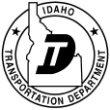 		itd.idaho.gov	Ref No.      	Distribution:  Original -  Testing Lab	Copies -  Resident/Regional Engineer	 Sampler	 District MaterialsSample OfSample OfSample OfSupply Request Number (ITD 2379)Supply Request Number (ITD 2379)Supply Request Number (ITD 2379)Supply Request Number (ITD 2379)Supply Request Number (ITD 2379)Lab NumberLab NumberLab NumberLab NumberLab NumberLab Number Liquid Deicer	 Salt Liquid Deicer	 Salt Liquid Deicer	 SaltthroughthroughYard LocationYard LocationDistrictTest Identification NumberTest Identification NumberTest Identification NumberTest Identification NumberTest Identification NumberBill of Lading NumberBill of Lading NumberBill of Lading NumberBill of Lading NumberBill of Lading NumberBill of Lading Number     /A405072-B-MT/          /A405072-B-MT/          /A405072-B-MT/          /A405072-B-MT/          /A405072-B-MT/     Product NameProduct NameProduct NameProduct NameProduct ManufacturerProduct ManufacturerProduct ManufacturerProduct ManufacturerProduct ManufacturerSupplierSupplierSupplierSupplierSupplierSample DescriptionSample DescriptionSample DescriptionSample DescriptionSample DescriptionSample DescriptionSample DescriptionQuantity RepresentedQuantity RepresentedPoint of SamplingPoint of SamplingPoint of SamplingPoint of SamplingPoint of Sampling      Tons      TonsSampled By Sampled By Sampled By Sampled By Sampled By Sampled By Phone NumberPhone NumberPhone NumberDate SampledDate SampledDate SampledDate SampledDate SampledMag SampleTime SampledTime SampledTime SampledTime SampledSpecific GravitySpecific GravitySpecific GravitySpecific GravitySpecific GravityTemperatureTemperatureTemperatureTemperatureMag Sample         a.m.	 p.m.         a.m.	 p.m.         a.m.	 p.m.         a.m.	 p.m.Tests Requested/RemarksTests Requested/RemarksTests Requested/RemarksTests Requested/RemarksTests Requested/RemarksTests Requested/RemarksTests Requested/RemarksTests Requested/RemarksTests Requested/RemarksTests Requested/RemarksTests Requested/RemarksTests Requested/RemarksDate Lab ReceivedDate Lab ReceivedSend Reports To (Resident Engineer's Name)Send Reports To (Resident Engineer's Name)Send Reports To (Resident Engineer's Name)Send Reports To (Resident Engineer's Name)Send Reports To (Resident Engineer's Name)Send Reports To (Resident Engineer's Name)Send Reports To (Resident Engineer's Name)Send Reports To (Resident Engineer's Name)Send Reports To (Resident Engineer's Name)Send Reports To (Resident Engineer's Name)Send Reports To (Resident Engineer's Name)Send Reports To (Resident Engineer's Name)Date Reports SentDate Reports SentRemarks / Miscellaneous InformationRemarks / Miscellaneous InformationRemarks / Miscellaneous InformationRemarks / Miscellaneous InformationRemarks / Miscellaneous InformationRemarks / Miscellaneous InformationRemarks / Miscellaneous InformationRemarks / Miscellaneous InformationRemarks / Miscellaneous InformationRemarks / Miscellaneous InformationRemarks / Miscellaneous InformationRemarks / Miscellaneous InformationRemarks / Miscellaneous InformationRemarks / Miscellaneous Information